PRIMER PERIODOCIENCIAS SOCIALESDE LA HEGEMONÍA CONSERVADORA (1900-1930)  A LA HEGEMONIA LIBERAL (1930-1946)PROPÓSITOS1- Examinar críticamente el desarrollo económico, social, político e ideológico de Colombia durante la primera mitad del siglo XX.2- Relacionar los acontecimientos de nuestro país con los hechos que han sucedido  y suceden en el mundo.3- Construir alternativas para resolver los problemas de Colombia durante los primeros 50 años del siglo XX.4- Relacionar el desarrollo del capitalismo con los movimientos obreros y campesinos que se presentaron en Colombia en la primera mitad del siglo XX.5- Entender el proceso de modernización de Colombia en la primera mitad del s. XX6- Reconocer diferentes posturas sobre los fenómenos sociales. ACTIVIDAD Con base en los contenidos estudiados sobre la evolución política en Colombia desarrollar el siguiente cuestionario.1- Identificar cada uno de los presidentes en cada hegemonía, decir cuál fue el más importante de cada uno. 2- ¿A qué se debió la crisis en cada una de las hegemonías partidistas, qué ocasionó su caída?3- Identifica las principales gestiones de los partidos liberal y conservador en sus respectivas hegemonías para impulsar el desarrollo del país4- ¿Cuáles fueron las características más sobresalientes del gobierno de: Ramón González Valencia, Pedronel Ospina, Enrique Olaya Herrera, Alfono López Pumarejo.5- ¿Cuáles fueron los hechos más importantes entre 1900 y 1930 a nivel nacional e internacional?6- ¿En qué medida los conflictos internacionales afectan nuestra economía?7-  ¿Qué movimientos políticos aparecen en Colombia en los primeros años del s.XX ? ¿Cuáles eran sus objetivos?8- Identificar los principales aspectos de cada una de las reformas constitucionales de 1910,1936,1945,1957,19689- ¿Cómo se explica la expansión de los movimientos sociales durante las dos primeras décadas del siglo XX?10- Describe algunas de las actividades económicas que le dieron prosperidad al país en los años 20 del s.XX11- ¿Qué fue la misión Kemmerer, cuáles fueron sus recomendaciones? 12-  Enumerar las principales industrias que surgieron en Colombia durante las 3 primeras décadas del s.XX13- ¿Por qué el café trajo estabilidad política al país?14-  Realizar un resumen sobre la Ley 200 de 1936 o Ley de Tierras ¿Cuáles fueron sus impactos para la época?15- ¿Cómo repercutió la Segunda Guerra Mundial en nuestro país?16-  Determinar las causas de la guerra de los Mil Días, sus consecuencias para Colombia 17-  Determinar las causas de la separación de Panamá ¿Cómo afectó a Colombia?18- ¿Qué es una huelga, cómo se inicia el movimiento obrero y el sindicalismo en Colombia?19- ¿En qué consistió la masacre de las bananeras? Enumerar sus causas y consecuencias.¿Qué reclamaban?20- ¿Cuál era el objetivo de la la Revolución en Marcha?21- Explicar el fenómeno de la violencia en Colombia como consecuencia de la gestión de los partidos políticos 22- ¿Qué opinas sobre la reelección de presidentes, es conveniente, por qué?  23- Que la iglesia intervenga en política ¿Qué opinión te merece?24- Definir brevemente los siguientes conceptos:Asamble Nacional Constituyente y LegislativaIntervencionismo de EstadoRadicalismo Ideológico Tropical Oil CompanyUnited Fruit CompanySCADTAQue es una hegemonía 25- Dibuja un mapa de Colombia y con diferentes colores localiza en el las áreas industriales, cafeteras, bananeras y petroleras.OBSERVACIÓN : Este taller debe ser entregado a más tardar el 26 de marzo a las 6 pm, enviarlo al correo misepa1270@gmail.com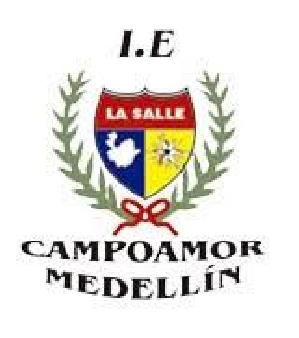 INSTITUCIÓN EDUCATIVA LA SALLE DE CAMPOAMOR Docente: Milton Serna Grado Décimo ABC 2021